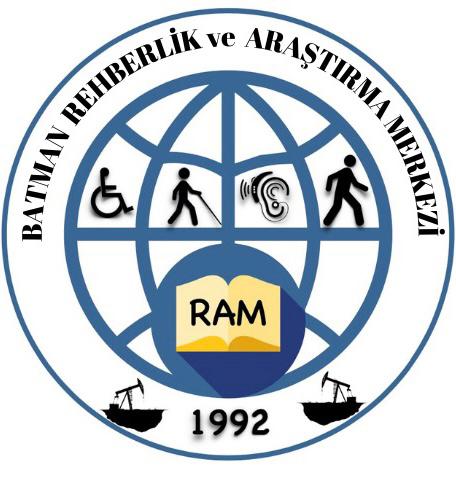 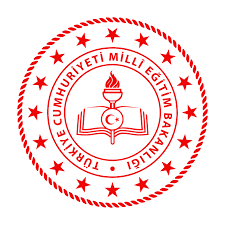 2023-2024EĞİTİM ÖĞRETİM YILI BATMAN RİSK ANALİZİ RAPORUARALIK 2023BATMAN İLİNDE BULUNAN OKULLARDA EN SIK RASTLANANRİSK FAKTÖRLERİBatman ilindeki okullara EK 1’de Özel Eğitim Hizmetleri Genel Müdürlüğü tarafından geliştirilen risk haritası verilerek veriler toplanmıştır. 228 okulun risk haritalarından elde edilen veriler analiz edilerek sonuçları bu raporda sunulmuştur. Risk haritalarını gönderen okulların risk faktörleri aşağıdaki tabloda verilmiştir.Yukarıdaki tablo incelendiğinde Batman ilinde bulunan okullardan toplam 131358 öğrenci okul risk haritası anketine katılmıştır. Maddelere yanıt veren öğrenci sayıları incelendiğinde, en çok işaretlenen maddenin “Anne en fazla ilkokul mezunu” olduğu gözlemlenmiştir. Bu maddeden sonra sırasıyla, “5 ve üstü kardeşi olan”, “Baba en fazla ilkokul mezunu “, “Maddi Sıkıntı Yaşayan” ve “Akademik Başarısı Düşük” maddeleri gelmektedir. Bu veriler eşliğinde Batman’da bulunan okulların başlıca risk faktörleri aşağıdaki grafikte görselleştirilmiştir.BATMAN İLİNE BAĞLI ANAOKULLARDA EN SIK GÖRÜLEN RİSK FAKTÖRLERİ GRAFİĞİBatman ilinde risk haritaları gönderen 34 anaokulundan alınan risk haritalarından elde edilen veriler analiz edilerek sonuçları bu grafikte sunulmuştur. Tüm anaokulların risk faktörleri toplam frekanslarına göre ilk 5 risk faktörü grafikte sıralanmıştır.BATMAN İLİNE BAĞLI İLKOKULLARDA EN SIK GÖRÜLEN RİSK             FAKTÖRLERİ GRAFİĞİBatman ilinde risk haritaları gönderen 49 ilkokuldan alınan risk haritalarından elde edilen veriler analiz edilerek sonuçları bu grafikte sunulmuştur. Tüm ilkokulların risk faktörleri toplam frekanslarına göre ilk 5 risk faktörü grafikte sıralanmıştır.BATMAN İLİNE BAĞLI ORTAOKULLARDA EN SIK GÖRÜLEN RİSK             FAKTÖRLERİ GRAFİĞİBatman ilinde risk haritaları gönderen 70 ortaokuldan alınan risk haritalarından elde edilen veriler analiz edilerek sonuçları bu grafikte sunulmuştur. Tüm ortaokulların risk faktörleri toplam frekanslarına göre ilk 5 risk faktörü grafikte sıralanmıştır.BATMAN İLİNE BAĞLI LİSELERDE EN SIK GÖRÜLEN RİSK FAKTÖRLERİ GRAFİĞİBatman ilinde risk haritaları gönderen 75 liseden alınan risk haritalarından elde edilen veriler analiz edilerek sonuçları bu grafikte sunulmuştur. Tüm liselerin risk faktörleri toplam frekanslarına göre ilk 5 risk faktörü grafikte sıralanmıştır.Yukarıdaki veriler incelendiğinde ilimizdeki başlıca riskler; anne-babanın eğitim düzeyinin düşük olması, kardeş sayısının az ya da çok olması, öğrencilerin akademik başarısının düşük olması, ailelerin maddi problemler yaşaması ve ailede süregelen rahatsızlıklarının olması görülmektedir. Okul kademelerine göre incelendiğinde ise;Anaokullarında görülen başlıca riskler; anne-babanın eğitim düzeyinin düşük olması, kardeş sayısının 5’ten fazla olması, maddi sıkıntı yaşayan ailelerin fazla olması ve tek çocuk olmasıdır.İlkokullarda görülen başlıca riskler; anne-babanın eğitim düzeyinin düşük olması, kardeş sayısının 5’ten fazla olması, maddi sıkıntı yaşayan ailelerin fazla olması ve akademik başarının düşük olmasıdır.Ortaokullarda görülen başlıca riskler; anne-babanın eğitim düzeyinin düşük olması, kardeş sayısının 5’ten fazla olması, maddi sıkıntı yaşayan ailelerin fazla olması ve akademik başarının düşük olmasıdır.Liselerde görülen başlıca riskler; anne-babanın eğitim düzeyinin düşük olması, kardeş sayısının 5’ten fazla olması, ailede süregelen hastalığın olması ve ailelerin maddi problemler yaşıyor olmasıdır. Okullarda ve il genelinde yapılacak olan eğitsel çalışmaların bahsedilen risk faktörleri göz önünde bulundurularak planlanması yararlı olacaktır. Okul kademelerine göre risk faktörlerinin değişiklik gösterdiği görülmektedir. Bu doğrultuda okulların okul türüne göre öncelikli olan risk faktörlerine yönelik çalışmalar planlamaları risk faktörlerinin azaltılmasında etkili olacaktır.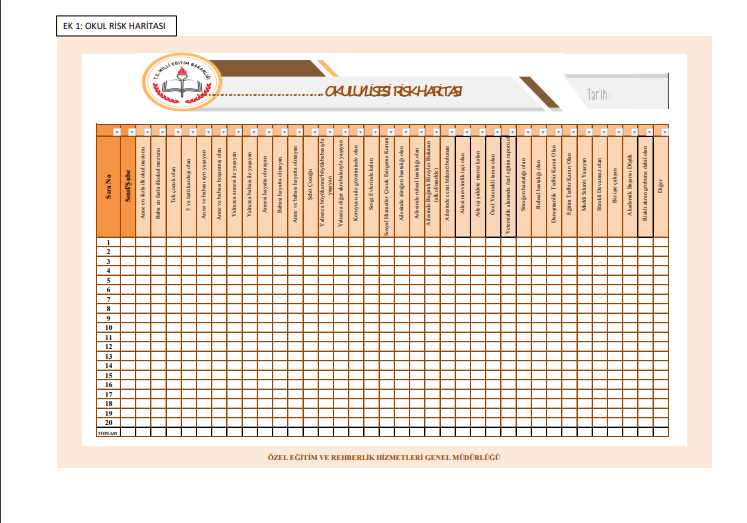 MADDELERKİŞİ SAYISIAnne en fazla ilkokul mezunu50798Baba en fazla ilkokul mezunu34649Tek çocuk olan21525 ve üstü kardeşi olan35493Anne ve babası ayrı yaşayan 2308Anne ve babası boşanmış olan1767Yalnızca annesi ile yaşayan2282Yalnızca babası ile yaşayan549Annesi hayatta olmayan578Babası hayatta olmayan1712Anne ve babası hayatta olmayan 115Şehit Çocuğu77Yalnızca büyükanne/büyükbabasıyla yaşayan493Yalnızca diğer akrabalarıyla yaşayan192Koruyucu aile gözetiminde olan51Sevgi Evlerinde kalan61Sosyal Hizmetler Çocuk Esirgeme Kurumunda kalan96Ailesinde süreğen hastalığı olan11783Ailesinde ruhsal hastalığı olan907Ailesinde Bağımlı Bireyler Bulunan (alkol/madde)792Ailesinde cezai hükmü bulunan1417Ailesi mevsimlik işçi olan3799Aile içi şiddete maruz kalan388Özel Yetenekli tanısı olan1237Yetersizlik alanında özel eğitim raporu olan2903Süreğen hastalığı olan4579Ruhsal hastalığı olan311Danışmanlık Tedbir Kararı Olan 28Eğitim Tedbir Kararı Olan 129Maddi Sıkıntı Yaşayan13972Sürekli Devamsız olan3130Bir işte çalışan1875Akademik Başarısı Düşük 13735Riskli akran grubuna dâhil olan1112